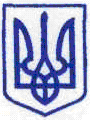 КИЇВСЬКА МІСЬКА РАДАІІ СЕСІЯ           ІХ СКЛИКАННЯ____________№_____________ПРОЄКТПро звернення Київської міської ради до Верховної Ради України та Кабінету Міністрів України щодо встановлення розміру мінімальної пенсії за віком для осіб, які втратили працездатність,  а також державної соціальної допомоги для осіб з інвалідністю на рівні мінімальної заробітної плати Відповідно до Конституції України, Законів України «Про місцеве самоврядування в Україні», «Про статус депутатів місцевих рад», Регламенту Київської міської ради, затвердженого рішенням Київської міської ради від 07 липня 2016 року № 579/579, Київська міська радаВИРІШИЛА:Направити звернення Київської міської ради до Верховної Ради України та Кабінету Міністрів України щодо встановлення розміру мінімальної пенсії за віком для осіб, які втратили працездатність,  а також державної соціальної допомоги для осіб з інвалідністю на рівні мінімальної заробітної плати згідно з додатком.Оприлюднити це рішення Київської міської ради у спосіб, визначений чинним законодавством.Контроль за виконанням цього рішення покласти на постійну комісію Київської міської ради з питань охорони здоров’я та соціальної політики.Київський міський голова 		                        		   Віталій КЛИЧКОПОДАННЯ:Депутатка Київської міської ради                                       Марина ПОРОШЕНКО                                Депутатка Київської міської ради                                       Наталія БЕРІКАШВІЛІДепутатка Київської міської ради                                       Ярина АР’ЄВА ПОГОДЖЕНО:Постійна комісія Київської міської ради з питань охорони здоров’я та соціальної політики Голова                                                                                     Марина ПОРОШЕНКОСекретар                                                                                  Юлія УЛАСИКВ.о. начальника управління правовогозабезпечення діяльності Київськоїміської ради 		                                            Валентина ПОЛОЖИШНИК			                                          	 Додаток до рішення Київської міської радивід _____________ № __________Звернення Київської міської ради до Верховної Ради України та Кабінету Міністрів України щодо встановлення розміру мінімальної пенсії за віком для осіб, які втратили працездатність,  а також державної соціальної допомоги для осіб з інвалідністю на рівні мінімальної заробітної плати Соціальний захист осіб з інвалідністю є складовою діяльності держави та полягає у наданні пенсії, державної допомоги, компенсаційних та інших виплат. Однак, наразі зазначені державні соціальні гарантії не забезпечують належний рівень життя осіб з інвалідністю. Зокрема, відповідно до статті 6 Закону України «Про державну соціальну допомогу особам, які не мають права на пенсію, та особам з інвалідністю» розмір державної соціальної допомоги особам з інвалідністю визначається виходячи з розміру прожиткового мінімуму для осіб, які втратили працездатність, а саме: особам з інвалідністю І групи – 100 відсотків; особам з інвалідністю II групи – 80 відсотків; особам з інвалідністю III групи – 60 відсотків.  При цьому, що розмір прожиткового мінімуму для осіб, які втратили працездатність, з 1 липня становить 2027 грн. Також згідно зі статтею 28 Закону України «Про загальнообов’язкове державне пенсійне страхування» мінімальний розмір пенсії за віком для осіб, які втратили працездатність, теж встановлюється на рівні прожиткового мінімуму. Низькі державні соціальні гарантії, що встановлюються з прив’язкою  до прожиткового мінімуму, призводять до того, що наші громадяни фактично перебувають на межі існування. Варто звернути увагу, що в умовах стрімкого зростання цін, зазначених коштів не вистачає на задоволення базових потреб у ліках, продуктах харчування та оплату житлово-комунальних послуг. Така ситуація є неприйнятною та потребує вжиття невідкладних заходів парламентом та Урядом. З огляду на це, існує гостра необхідність встановити розмір державної соціальної допомоги для осіб з інвалідністю, а також мінімальної пенсії за віком для осіб, які втратили працездатність, на рівні мінімальної заробітної плати. Тому з метою соціального захисту осіб з інвалідністю, ми, депутати Київської міської ради, звертаємось до Верховної Ради України та Кабінету Міністрів України з проханням підготувати та внести на розгляд Верховної Ради України:проєкти законів України спрямованих на внесення змін до Закону України «Про державну соціальну допомогу особам, які не мають права на пенсію, та особам з інвалідністю», з метою  встановлення розміру державної соціальної допомоги особам з інвалідністю виходячи з розміру мінімальної заробітної плати, а також до Закону України «Про загальнообов’язкове державне пенсійне страхування» з метою встановлення розміру мінімальної пенсії за віком, для осіб які втратили працездатність на рівні мінімальної заробітної плати. У зв’язку з цим, також просимо передбачити у проєкті Закону України «Про Державний бюджет України на 2023 рік» окрему статтю на виконання зазначених заходів.Київський міський голова 		                        		   Віталій КЛИЧКОПОЯСНЮВАЛЬНА ЗАПИСКАдо проєкту рішення Київської міської ради «Про звернення Київської міської ради до Верховної Ради України та Кабінету Міністрів України щодо встановлення розміру мінімальної пенсії за віком для осіб, які втратили працездатність,  а також державної соціальної допомоги для осіб з інвалідністю на рівні мінімальної заробітної плати »Обґрунтування необхідності прийняття рішенняСоціальний захист осіб з інвалідністю є складовою діяльності держави та полягає у наданні пенсії, державної допомоги, компенсаційних та інших виплат. Однак, наразі зазначені державні соціальні гарантії не забезпечують належний рівень життя осіб з інвалідністю. Зокрема, відповідно до статті 6 Закону України «Про державну соціальну допомогу особам, які не мають права на пенсію, та особам з інвалідністю» розмір державної соціальної допомоги особам з інвалідністю визначається виходячи з розміру прожиткового мінімуму для осіб, які втратили працездатність, а саме: особам з інвалідністю І групи – 100 відсотків; особам з інвалідністю II групи – 80 відсотків; особам з інвалідністю III групи – 60 відсотків.  При цьому, що розмір прожиткового мінімуму для осіб, які втратили працездатність, з 1 липня становить 2027 грн. Також згідно зі статтею 28 Закону України «Про загальнообов’язкове державне пенсійне страхування» мінімальний розмір пенсії за віком для осіб, які втратили працездатність, теж встановлюється на рівні прожиткового мінімуму. Низькі державні соціальні гарантії, що встановлюються з прив’язкою  до прожиткового мінімуму, призводять до того, що наші громадяни фактично перебувають на межі існування. Варто звернути увагу, що в умовах стрімкого зростання цін, зазначених коштів не вистачає на задоволення базових потреб у ліках, продуктах харчування та оплату житлово-комунальних послуг. Така ситуація є неприйнятною та потребує вжиття невідкладних заходів парламентом та Урядом. Мета і завдання прийняття рішенняМетою проекту рішення є підвищення державних соціальних гарантій для осіб з інвалідністю, зокрема є встановлення розміру мінімальної пенсії за віком для осіб, які втратили працездатність,  а також державної соціальної допомоги для осіб з інвалідністю на рівні мінімальної заробітної плати.Загальна характеристика та основні положення проєкту рішенняПроєкт рішення підготовлено у зв’язку із необхідністю встановити розмір державної соціальної допомоги для осіб з інвалідністю, а також мінімальної пенсії за віком для осіб, які втратили працездатність, на рівні мінімальної заробітної плати.Проєкт рішення складається з преамбули та трьох пунктів. Суть звернення викладена в додатку до проєкту рішення, який є його невід’ємною частиною.Правові аспектиПроєкт рішення розроблено відповідно до Конституції України,  закони України «Про місцеве самоврядування в Україні», «Про загальнообов'язкове державне пенсійне страхування», «Про пенсійне забезпечення», Закону України «Про державну соціальну допомогу особам, які не мають права на пенсію, та особам з інвалідністю». Фінансово-економічне обґрунтуванняПрийняття рішення не потребує виділення додаткових коштів з місцевого бюджету.Суб’єкт поданняСуб’єктом подання проєкту рішення є:депутатка Київської міської ради  Марина ПОРОШЕНКО (депутатська фракція політичної партії «Європейська солідарність»);депутатка Київської міської ради  Наталія БЕРІКАШВІЛІ (депутатська фракція «Єдність»); депутатка Київської міської ради  Ярина АР’ЄВА (депутатська фракція політичної партії «Європейська солідарність»);депутат Київської міської ради  Вадим ІВАНЧЕНКО (депутатська фракція «Єдність»);депутат Київської міської ради  Олександр ГОНЧАРОВ (депутатська фракція Політичної партії «УДАР (Український Демократичний Альянс за Реформи) Віталія Кличка»).      Доповідач на пленарному засіданні – Марина ПОРОШЕНКО депутат Київської міської ради  (депутатська фракція політичної партії «Європейська солідарність»).Депутатка Київської міської ради                              Марина ПОРОШЕНКО                  Депутатка Київської міської ради                                       Наталія БЕРІКАШВІЛІДепутатка Київської міської ради                                       Ярина АР’ЄВА Заступнику Київського міського голови -секретарю Київської міської радиВолодимиру БОНДАРЕНКУСУПРОВІДНИЙ ЛИСТВідповідно до статей 26, 29  Регламенту Київської міської ради, затвердженого рішенням Київської міської ради від 04 листопада 2021 року № 3135/3176, направляю проєкт рішення Київської міської ради  «Про звернення Київської міської ради до Верховної Ради України та Кабінету Міністрів України щодо встановлення розміру мінімальної пенсії за віком для осіб, які втратили працездатність,  а також державної соціальної допомоги для осіб з інвалідністю на рівні мінімальної заробітної плати »Додатки:Проєкт рішення «Про звернення Київської міської ради до Верховної Ради України та Кабінету Міністрів України щодо встановлення розміру мінімальної пенсії за віком для осіб, які втратили працездатність,  а також державної соціальної допомоги для осіб з інвалідністю на рівні мінімальної заробітної плати»  в 1 прим. на 1 арк. Пояснювальна записка до проєкту рішення «Про звернення Київської міської ради до Верховної Ради України та Кабінету Міністрів України щодо встановлення розміру мінімальної пенсії за віком для осіб, які втратили працездатність,  а також державної соціальної допомоги для осіб з інвалідністю на рівні мінімальної заробітної плати»  в 1 прим. на _ арк.Додаток до проєкту рішення «Про звернення Київської міської ради до Верховної Ради України та Кабінету Міністрів України щодо встановлення розміру мінімальної пенсії за віком для осіб, які втратили працездатність,  а також державної соціальної допомоги для осіб з інвалідністю на рівні мінімальної заробітної плати»   в 1 прим. на _ арк.Електронна версія проєкту рішення «Про звернення Київської міської ради до Верховної Ради України та Кабінету Міністрів України щодо встановлення розміру мінімальної пенсії за віком для осіб, які втратили працездатність,  а також державної соціальної допомоги для осіб з інвалідністю на рівні мінімальної заробітної плати», додатку та пояснювальної записки до нього.Депутатка Київської міської ради                                        Марина ПОРОШЕНКО     Депутатка Київської міської ради                                       Наталія БЕРІКАШВІЛІДепутатка Київської міської ради                                       Ярина АР’ЄВА Депутат Київської міської ради                 Вадим ІВАНЧЕНКО Депутат Київської міської ради                                                           Олександр ГОНЧАРОВДепутат Київської міської ради                 Вадим ІВАНЧЕНКО Депутат Київської міської ради                                                           Олександр ГОНЧАРОВДепутат Київської міської ради                 Вадим ІВАНЧЕНКО Депутат Київської міської ради                                                           Олександр ГОНЧАРОВ